RÍMSKOKATOLÍCKY FARSKÝ ÚRAD KRISTA KRÁĽA PREŠOV – SEKČOV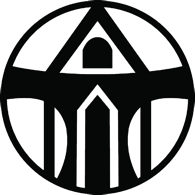 Nám. Krista Kráľa 1, 080 01 PrešovINFORMOVANÝ SÚHLASRodičia (zákonný zástupca) dieťaťa (uviesť meno a priezvisko dieťaťa) .................................................. svojim podpisom vyjadrujú súhlas s účasťou svojho dieťaťa na farskej akcii Výlet na Šimonku dňa 22.7.2023.Odchod na akciu: sobota 22.7.2023 o 8:00.  Miesto a čas stretnutia: Autobusová stanica Prešov o 7:50.Príchod z akcie: sobota, 22.7.2023 o 16:00 autobusová stanica Prešov.
Nezabudnúť vziať so sebou: peniaze na autobus, turistickú obuv, jedlo a pitie, tento informovaný súhlas.Dátum: ............................................Podpis rodičov: .........................................................................................RÍMSKOKATOLÍCKY FARSKÝ ÚRAD KRISTA KRÁĽA PREŠOV – SEKČOVNám. Krista Kráľa 1, 080 01 PrešovINFORMOVANÝ SÚHLASRodičia (zákonný zástupca) dieťaťa (uviesť meno a priezvisko dieťaťa) .................................................. svojim podpisom vyjadrujú súhlas s účasťou svojho dieťaťa na farskej akcii Výlet na Šimonku dňa 22.7.2023.Odchod na akciu: sobota 22.7.2023 o 8:00.  Miesto a čas stretnutia: Autobusová stanica Prešov o 7:50.Príchod z akcie: sobota, 22.7.2023 o 16:00 autobusová stanica Prešov.
Nezabudnúť vziať so sebou: peniaze na autobus, turistickú obuv, jedlo a pitie, tento informovaný súhlas.Dátum: ............................................Podpis rodičov: .........................................................................................